附件1：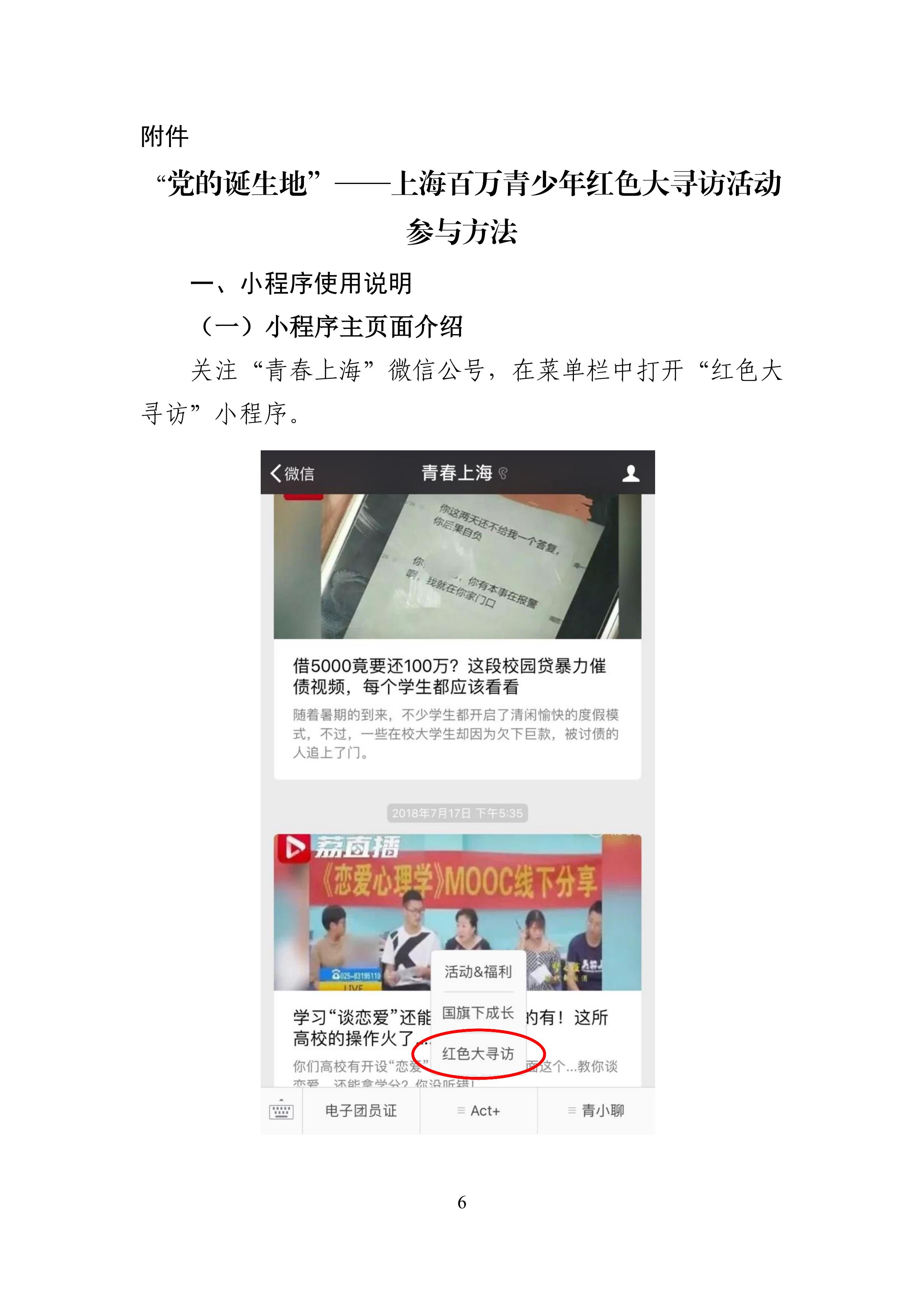 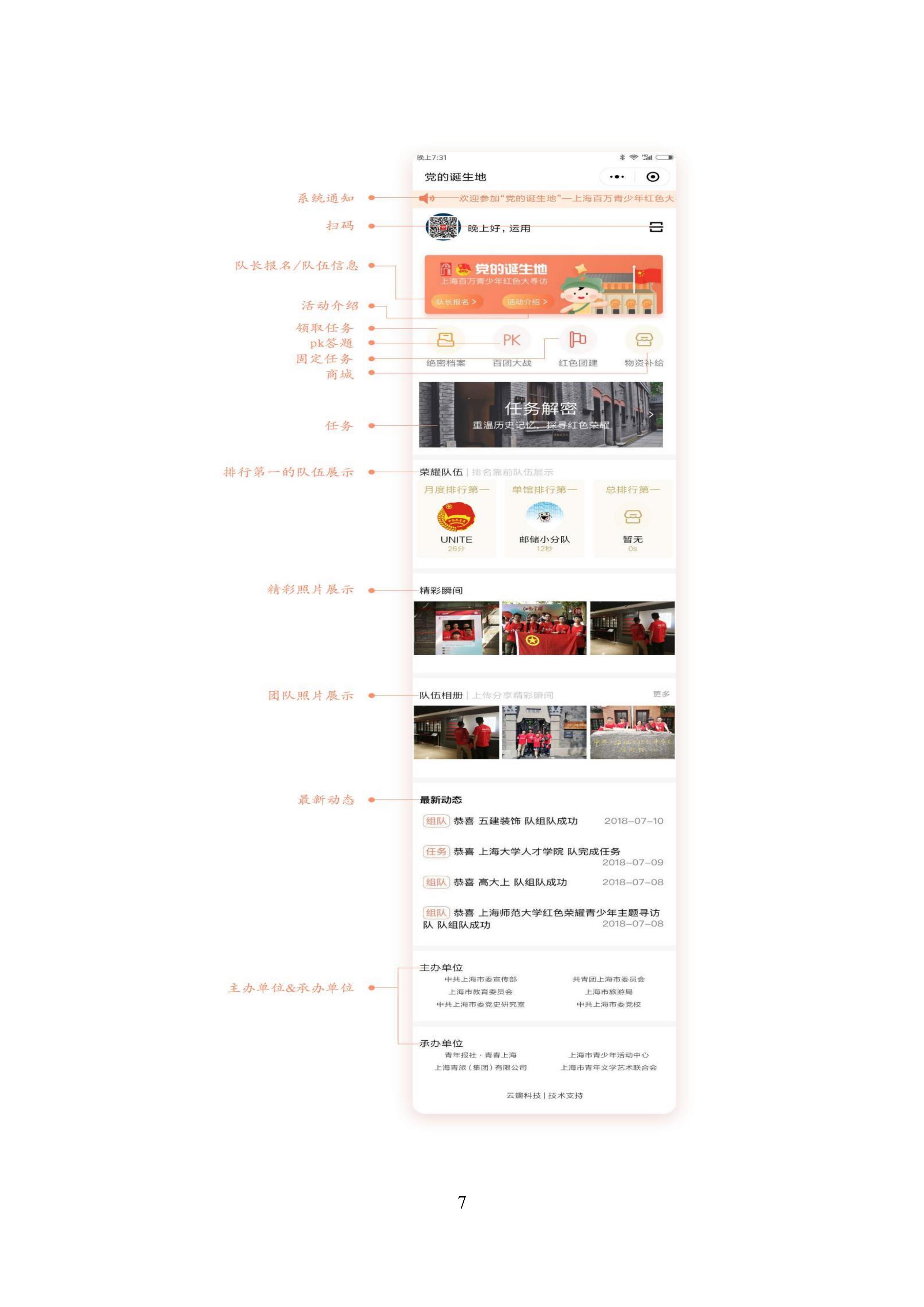 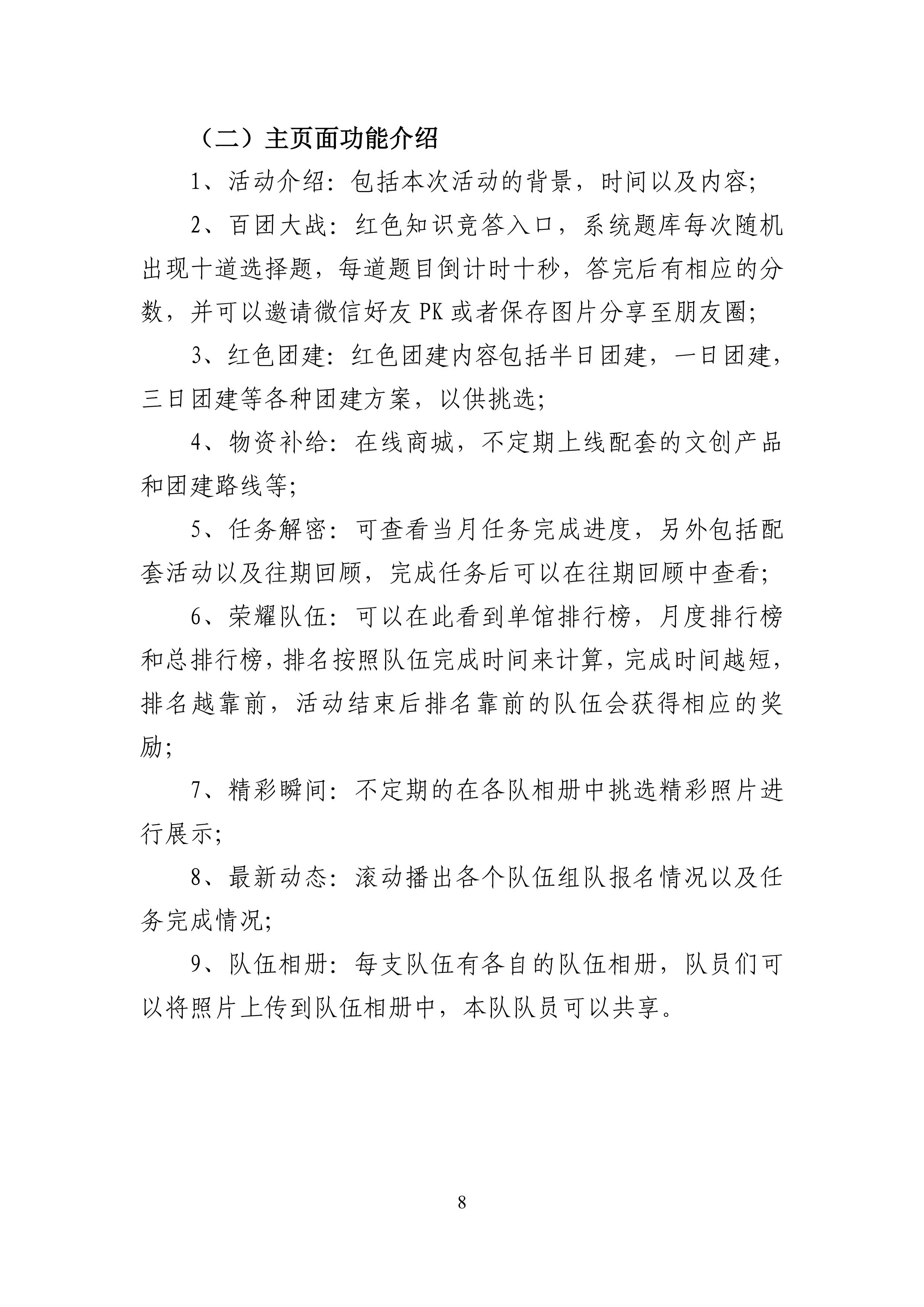 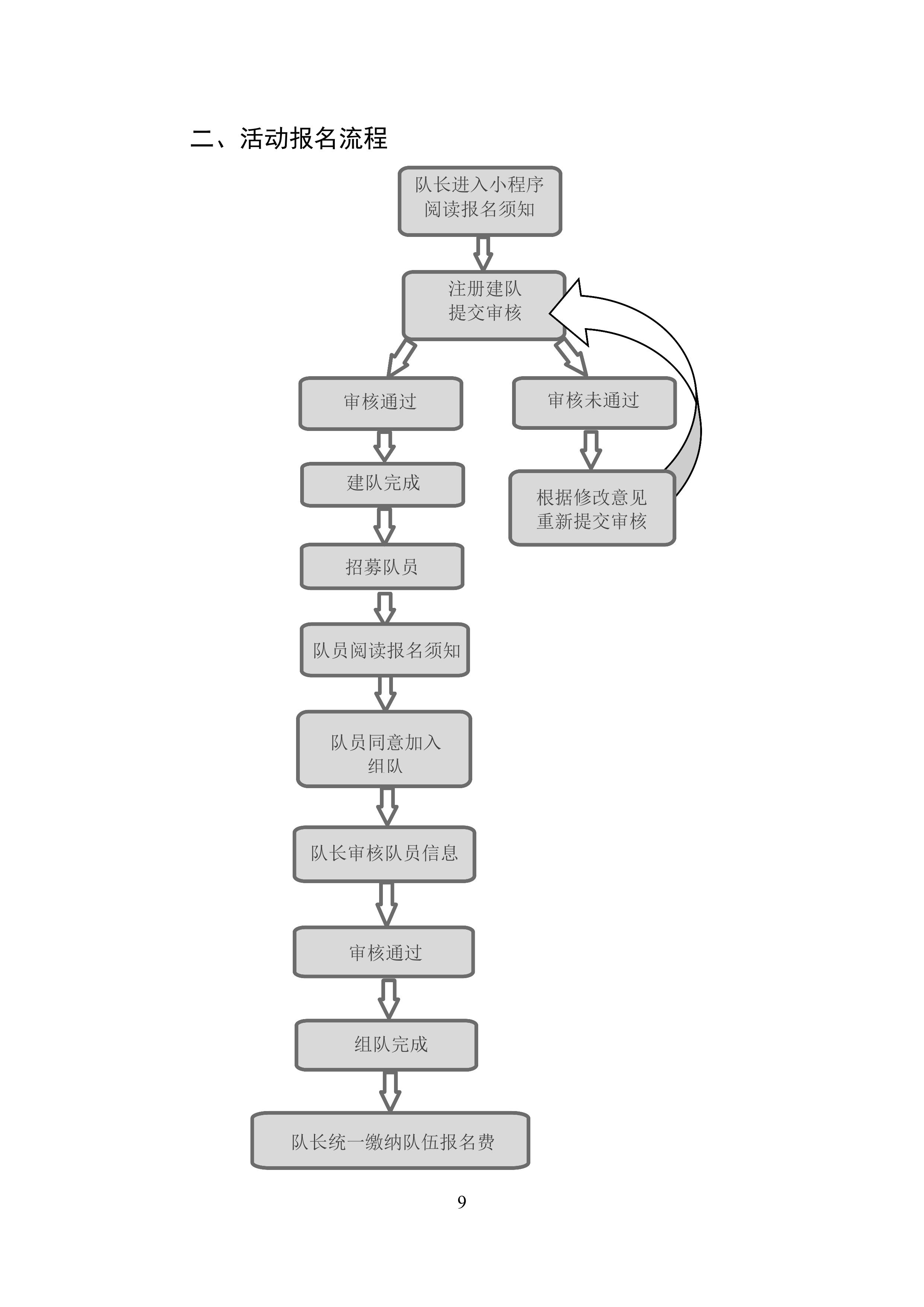 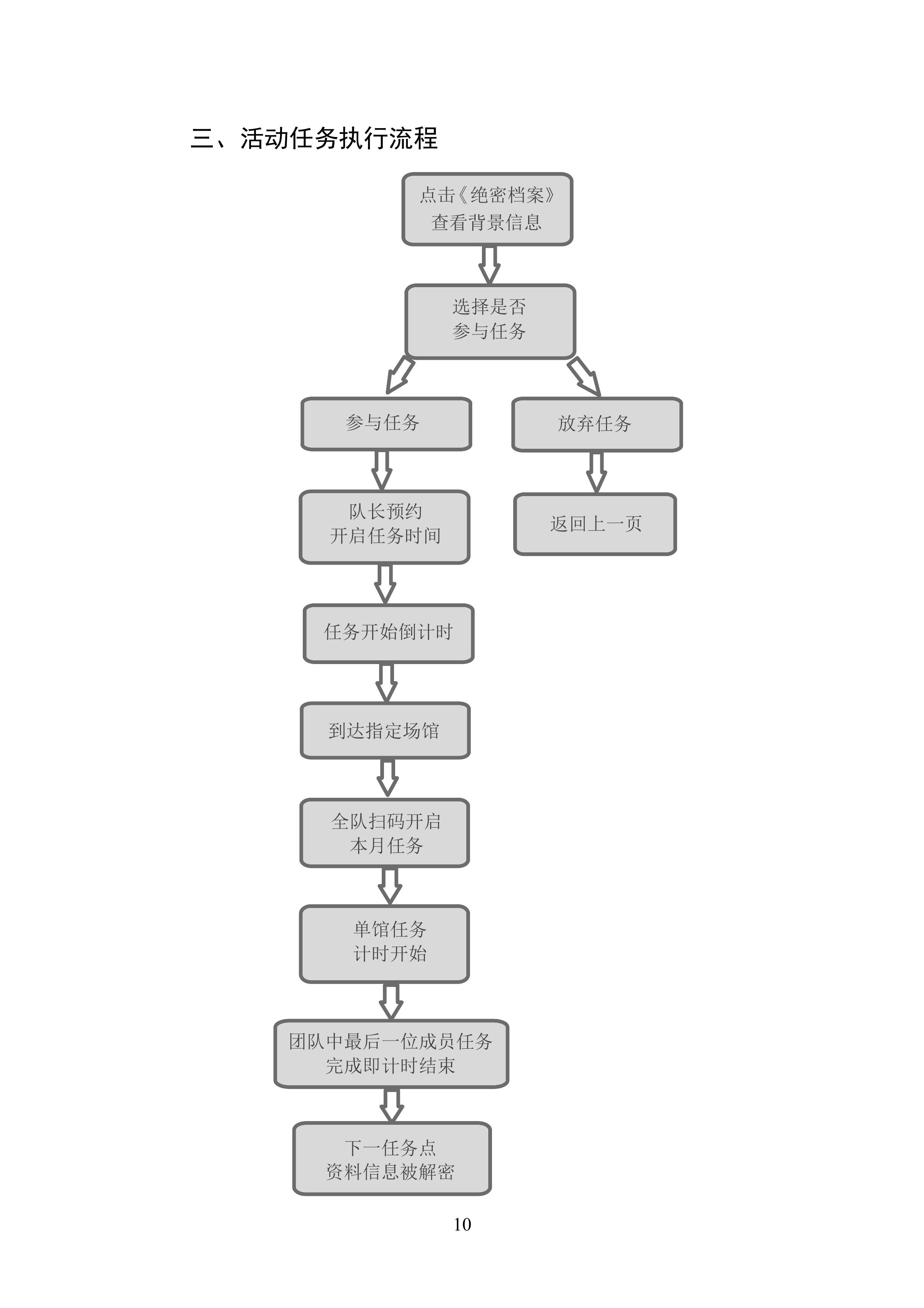 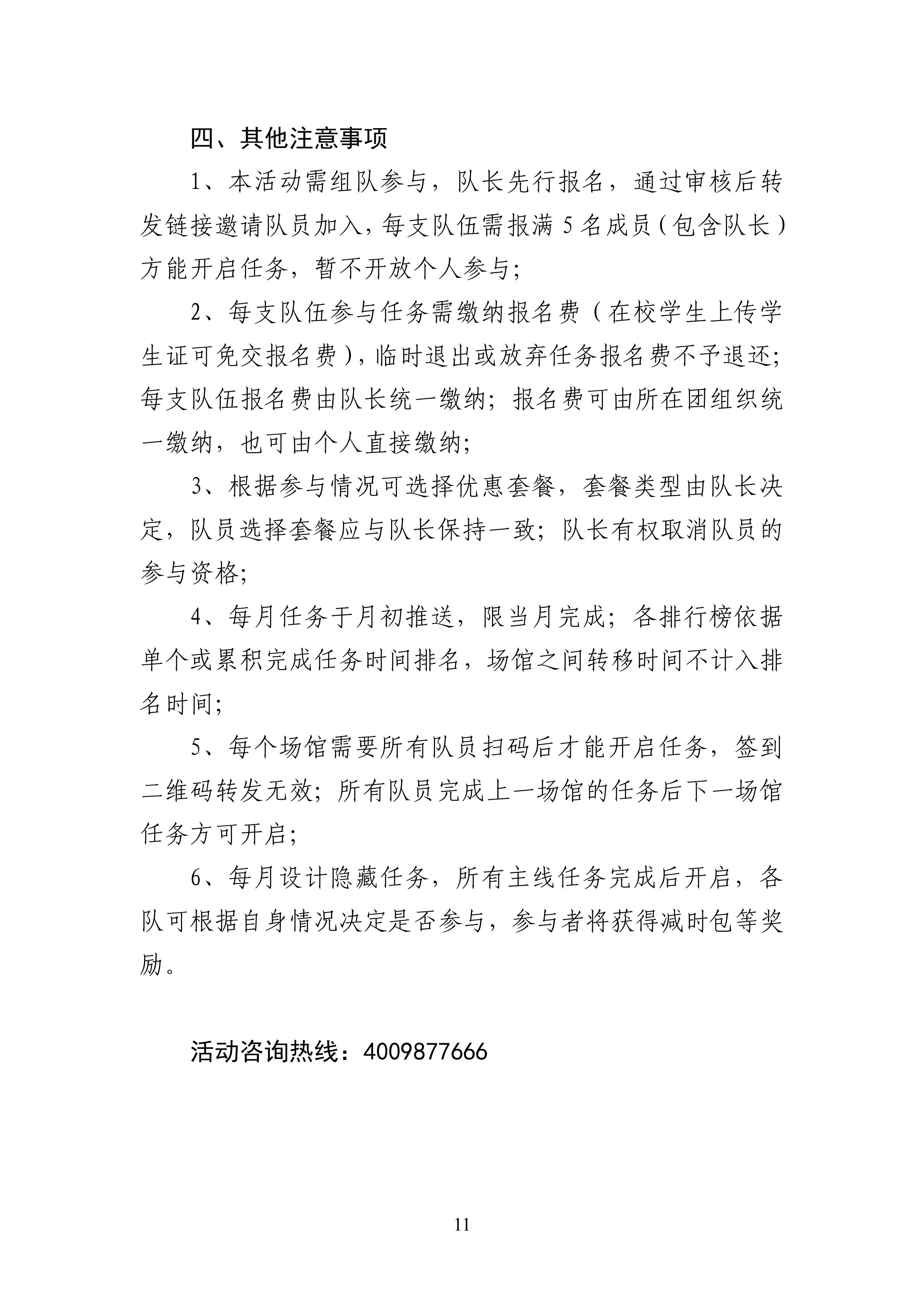 